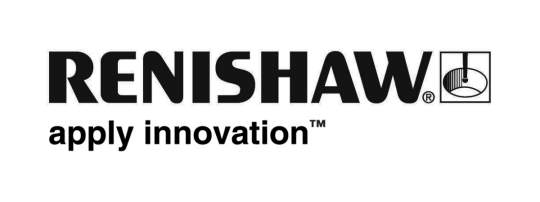           June 2019		Enquiries: Chris Pockett, Head of Communications (+44 1453 524133)Renishaw hosts CBI Innovation Conference at New Mills headquartersIn May 2019, global engineering company, Renishaw, hosted the CBI’s Innovation and Technology conference for South-West England at its Innovation Centre near New Mills, Gloucestershire. Held in partnership with Vodafone and EDF, the event saw over 100 representatives from local companies spend the day assessing and tackling the challenges industries will face in the future. With a diverse line-up of talks and practical demonstrations from industry leaders, the day was invaluable in encouraging South-West businesses to work together to solve common problems. Dr. Alison Vincent, former Chief Information Security Officer for HSBC, delivered the keynote address which covered issues such as changing demographics, globalisation versus nationalism, and the future of technology. Workshops on diverse topics ranging from artificial intelligence, to sustainability-by-design, made for a valuable and stimulating day.“The focus of this year’s conference was on mega-trends and grand challenges,” explained Ben Rhodes, Deputy Regional Director for South-West England at the CBI. “The conference addressed issues such as population growth, the aging population, cutting carbon and resource management, into a form that UK industries can understand, and perhaps take advantage of. Renishaw was a perfect host for this event as it truly embodies the innovation and research and development agenda.”“Innovation is one of Renishaw’s core values and is absolutely essential to its business model,” continued Chris Pockett, Head of Communications at Renishaw. “Since being founded on the invention of the touch-trigger probe over 45 years ago, the company has innovated in a diverse range of sectors, from metal 3D printing to surgical robotics. By bringing businesses together, events like this stimulate discussion and open up possibilities for collaboration.”Renishaw is dedicated to continued innovation, investing up to 18 per cent of annual sales into research and development, the majority of which is performed in the UK. Renishaw has been involved in a number of leading projects, such as the development of a revolutionary new drug delivery system for neurological diseases, which has been used in Parkinson’s trials.To find out more about Renishaw’s cutting-edge engineering projects, visit www.renishaw.com. For more information on future CBI events, visit www.cbi.org.uk/events.Ends 348 wordsNotes to editorsUK-based Renishaw is a world leading engineering technologies company, supplying products used for applications as diverse as jet engine and wind turbine manufacture, through to dentistry and brain surgery. It has over 4,500 employees located in the 36 countries where it has wholly owned subsidiary operations. For the year ended June 2018 Renishaw recorded sales of £611.5 million of which 95% was due to exports. The company’s largest markets are China, the USA, Germany and Japan.Throughout its history Renishaw has made a significant commitment to research and development, with historically between 13 and 18% of annual sales invested in R&D and engineering. The majority of this R&D and manufacturing of the company’s products is carried out in the UK.The Company’s success has been recognised with numerous international awards, including eighteen Queen’s Awards recognising achievements in technology, export and innovation. Further information at http://www.renishaw.com/ 